تمهيدأُعِدَّ "مستند التسوّق القياسي لتوريد الأشغال" كي يُستخدَم في العقود التي يمولها البنك الإسلامي للتنمية ويجب استخدامه لتوريد الأشغال في إطار طريقة التسوّق المتعلقة بالعقود التي يموّلها البنك الإسلامي للتنمية كليا أو جزئيا. وهو متسق مع "التوجيهات المتعلقة بتوريد السلع والأشغال وما يتعلق بها من خدمات في إطار تمويل البنك الإسلامي للتنمية للمشاريع"، الصادرة في سبتمبر 2018.وللحصول على مزيد من المعلومات بشأن عملية التوريد في إطار المشاريع التي يدعمها البنك الإسلامي للتنمية أو لطرح أي سؤال يتعلق باستخدام مستند المناقصة القياسيّ هذا، يمكنكم الاتصال بالعنوان الآتي: إدارة التوريد للمشاريعمجمّع البرامج القطريةالبنك الإسلامي للتنمية8111 شارع الملك خالدحي النزلة اليمانيةالوحدة رقم 1جدة 22332-2444المملكة العربية السعوديةppr@isdb.orgwww.isdb.orgطلب عرض الأسعار-- ملاحظة --(1) 	التسوّق إجراء مُبسّط، يُستخدَم لتوريد الأشغال المدنية البسيطة المنخفضة القيمة. وقبل القيام بالتسوّق، ينبغي أن يقتنع البنك الإسلامي للتنمية بأن هناك عدداً كافياً من المقاولين المحليين (ثلاثة على الأقل) ممن يمكنهم استيفاء شروط التوريد وضمان مستوى مُرضٍ من المنافسة السعرية. (2)  	تُقدّم نصوص بديلة لبعض الفقرات ويمكن لصاحب العمل أن يحتفظ بخيار واحد مع حذف الخيار غير المنطبق. اسم المشروع: ________________رقم العقد: ________________تاريخ صدور الطلب: ________________إلى: ________________سيدي (أو سيدتي)1.	يطلب منكم (صاحب العمل) __________________ بموجب هذه الوثيقة تقديم عرض أسعار للأشغال التالية: …………………………………………………………………………………………………………..…………………………………………………………………………………………..........................................................................(وصف موجز للأشغال)	يرجى الملاحظة أنه لن تُؤهَّل لتنفيذ الأشغال، أيُّ شركة عقدت شراكة مع الشركة التي أعدّت تصميم أو مواصفات المشروع أو شاركت في إعداده أو مع الشركة التي ستشرف على الأشغال لفائدة صاحب العمل. 	ولمساعدتكم على إعداد عرض الأسعار والمواصفات الضرورية وجدول الكميات والمخططات، يوجد رفقة هذا الطلب نموذج لتقديم عرض الأسعار إضافة إلى نموذج العقد. كما يُستحسَن أن تقوموا بزيارة موقع الأشغال على نفقتكم للحصول على المعلومات الضرورية لإعداد عرض الأسعار.   2.	عليكم أن تقدموا النسخة الأصلية لعرض الأسعار باستخدام نموذج عرض الأسعار مع وضع عبارة "أصل" عليها بطريقة واضحة. وعليكم أن تقدموا أيضًا نسخة واحدة مع وضع عبارة "نسخة" عليها. وعند وجود أي تفاوت بين الأصل والنسخة، فإنه يؤخذ بالأصل.3.	ينبغي أن يكون عرض الأسعار المقدَّم بالصيغة المرفقة موقّعاً ومختوماً في ظرف يحمل العنوان الآتي:  ______________________________(عنوان صاحب العمل)______________________________________________________________[خيار: يمكنكم تقديم عرض الأسعار في النموذج المرفق بواسطة الفاكس أو بطريقة إلكترونية على العنوان الآتي]:  ______________________________(عنوان صاحب العمل)______________________________________________________________4.	يجب أن تتوافر لديكم خبرة مقاول رئيس في مجال البناء وأن تكونوا قد نفذتم ما لا يقل عن شغلاً واحد يعادل في طبيعته وتعقيده الأشغال المتضمنة في طلب عرض الأسعار هذا، خلال السنوات الثلاث الماضية، تثبته شهادة إتمام صادرةٍ عن عميلٍ، وأن تُقدِّموا إثباتا عن حيازتكم لموارد مالية تتيح إتمام الأشغال بنجاح بقيمة تبلغ __________________  [يضع صاحب العمل هنا المبلغ اللاّزم، الذي يمكن أن يمثل القيمة التقديرية للعقد الصادرة دعوة عرض الأسعار من أجله، كما يمكن أن يكون هذا المبلغ على شكل خط ائتمان]. هذا، وإلاّ فلن يُواصَل النظر في عرضكم. 5.	يمكن تقديم عرض أسعار واحد فقط. ويجب أن يُكتب أو يُرقن عرض الأسعار الصادر عنكم بحبر غير قابل للمحو وأن يحمل توقيعكم أو توقيع الممثل المفوَّض. ولن يُواصَلَ النظر في عرض الأسعار هذا إذا كان نموذج عرض الأسعار خالياً من أي توقيع.      6.	أثناء تقييم عروض الأسعار، يقوم صاحب العمل بتعديل أي أخطاء حسابية بالطريقة التالية:عند وجود تفاوت بين المبالغ المكتوبة بالأرقام والمبالغ المكتوبة بالحروف، فإنه يُؤخَذ بالمبلغ المكتوب بالحروف؛ عند وجود تفاوت بين السعر الإجمالي المبين في جدول الأنشطة المسعّرَة (أو جدول الكميات) والسعر المعروض المبين في نموذج عرض الأسعار، فإنه يُؤخَذ بالسعر الإجمالي المبين في جدول الأنشطة المسعّرَة (أو جدول الكميات)؛(ج) عند وجود تفاوت بين معدل الوحدة ومجموع بند السطر الواحد بعد ضرب السعر الفرديّ في الكمية، فإنه يُؤخَذ بمعدل الوحدة كما عُرِض؛  (د) يُرفَض عرض المقاول الذي لا يقبل هذا التصحيح. 7.	يظل عرض الأسعار صالحاً ثلاثين (30) يوما ابتداءً من ____________  (آخر أجل لتقديم عرض الأسعار).8.	يُقدَّم عرض الأسعار في نسختين ومكتوبا باللغة ____________  لكافة الأشغال بناءً على جدول الأنشطة المسعّرَة [في حالة العقود المبرمة بالسعر الفرديّ، استبدل هذه الصياغة بما يلي: ... بناءً على "السعر الفرديّ والسعر الإجمالي المذكورين في جدول الكميات المعبّأ"]. وعملة الأسعار المعروضة والدفع هي ____________  (اذكر عملة بلد صاحب العمل). ويتضمن عرض الأسعار كافة الرسوم والضرائب المحلية والضرائب الأخرى التي يتعين على المقاول دفعها طبقاً للقوانين المحلية. وعند وجود تفاوت بين الأصل والنسخة، فإنه يُؤخَذ بالأصل.      9.	يُرسِي صاحب العمل العقد على المقاول الذي اعتُبِر عرض أسعاره مستوفياً إلى حدّ بعيد لشروط طلب عرض الأسعار هذا والذي قدَّم العرض المقيَّم الأدنى سعراً. ويكون عرض الأسعار غير مستوف للشروط إلى حدّ بعيد عندما يتضمن انحرافات مادية أو تحفظات على الشروط والمواصفات الواردة في طلب عرض الأسعار، وفي هذه الحالة لن يُواصَلَ النظر فيه. ولا يقيِّم صاحب العمل ولا يقارن إلاَّ عروض الأسعار التي يعتبرها مستوفية للشروط إلى حدّ بعيد.   10.	إذا سحبتم عرض أسعاركم أثناء فترة الصلاحية أو رفضتم قبول إرساء العقد عليكم عندما يُرسَى عليكم طبقاً للفقرة 7 آنفاً، فإنكم ستُستبعَدون من قائمة المقاولين المنفذين للمشروع مدة سنتين. 11.	يخضع هذا العقد لشروط نموذج العقد المرفق. 12.	ينبغي تقديم عرض الأسعار، ويشمل نموذج عرض الأسعار والقسم 2 "جدول الأنشطة المسعّرَة (أو جدول الكميات)معبَّأً، وذلك قبل ____________  (التاريخ والتوقيت). [تُفتح عروض الأسعار علنياً في حضور ممثلي المقاولين الذين يختارون الحضور، بتاريخ ____________  (نفس تاريخ تقديم عروض الأسعار) في العنوان الآتي: ____________  ].   [خيار: أغفل النص بين قوسين عندما يُسمح بتقديم عروض الأسعار بواسطة الفاكس أو وسيلة إلكترونية].13.	يتلقى مقدِّم العطاء الذي قُبِل عرضه إشعار إرساء العقد في شكل خطاب قبول صادر عن صاحب العمل، في مدة لا تتجاوز ___ يوماً ابتداءً من تاريخ تقديم عرض الأسعار.  14.	يعتزم صاحب العمل تخصيص متحصلات من تمويل البنك الإسلامي للتنمية للدفعات المستوفية للشروط بموجب العقد الناشئ عن طلب عرض الأسعار هذا. 15.	تقتضي سياسة البنك الإسلامي للتنمية المتعلقة بمكافحة الفساد أن يحترم مقدِّمو العطاءات أعلى المعايير الأخلاقية أثناء المنافسة للحصول على هذه العقود وتنفيذها. ويرفض البنك الإسلامي للتنمية أي مقترح لإرساء العقد ويُطبّق جزاءات على الأطراف المعنية، إن ثبت لديه أن مقدِّم العطاء الموصى بإرساء العقد عليه أو أي طرف آخر، متورط في الفساد أو الاحتيال أثناء المنافسة للحصول على العقد أو أثناء تنفيذه كما هو مبين في "التوجيهات المتعلقة بتوريد السلع والأشغال وما يتعلق بها من خدمات في المشاريع الممولة من البنك الإسلامي للتنمية"، الصادرة في سبتمبر 2018. وينبغي ألا تكون أسماؤهم مدرجةً في قائمة الحظر لدى البنك الإسلامي للتنمية وقت تقديم عرض الأسعار.       16.	يُرجى الاطلاع على سياسة البنك الإسلامي للتنمية المتعلقة بشكاوى التوريد والمنصوص عليها في التعليمات المذكورة آنفاً (الملحق ج).17.	يُرجى تأكيد تسلُّم هذا الطلب بالفاكس أو بالبريد الإلكتروني وهل ستقدمون عرض (عروض) أسعار أو لا. مع تحياتنا الخالصة،________________                                                                      (صاحب العمل)القسم 1 المواصفاتتشكّل مجموعة من المواصفات الدقيقة والواضحة شرطاً لازماً لمقدِّمي العطاءات للاستجابة استجابة واقعية وتنافسية لمتطلبات صاحب العمل دون أن تكون العطاءات مقيَّدةً بتحفظات أو شروط. وفيما يتعلق بالمناقصة التنافسية الدولية، يجب إعداد المواصفات بطريقة تتيح الحد الأقصى من المنافسة وتقدم، في الوقت ذاته، بياناً واضحاً عن المعايير المشترط توفرها في الصنع والمواد وأداء السلع والخدمات المراد شراؤها. وإذا تحقق ذلك فقط، يمكن تحقيق أهداف الاقتصاد والكفاءة والإنصاف في عملية التوريد، وضمان استيفاء العطاءات للشروط، ومن ثم تسهيل مهمّة تقييم العطاءات. وينبغي أن تشترط المواصفات أن تكون جميع السلع والمواد المراد إدراجها في الأشغال جديدة وغير مستعملة من قبل، وأن تكون من أحدث طراز أو من طراز عصري يتضمن جميع التحسينات الحديثة من ناحية التصميم والمواد، ما لم يذكر العقد خلاف ذلك.    وفي هذا الصدد، يمكن الاستعانة بالمواصفات المتضمنة في مشاريع مماثلة منفذة سابقاً في نفس البلد لإعداد هذه المواصفات. كما يشجع البنك الإسلامي للتنمية الاعتماد على وحدات القياس المتري. ويُفترض أن يقوم صاحب العمل أو مدير المشروع خصوصاً بإعداد أغلب المواصفات بصيغة مكتوبة لجعلها تتسق مع أشغال العقد المعنية. ولا تتوفر في الوقت الحاليّ مجموعة قياسية من المواصفات قابلة للتطبيق العام في جميع القطاعات وجميع البلدان، وإنما توجد مبادئ وممارسات راسخة تجسدها هذه المستندات.   ويتيح تقييس مواصفاتٍ عامةٍ الاستفادة من مزايا هائلة في حالة الأشغال المتكررة في القطاعات العامة المتعارَفة مثل الطرقات السريعة والموانئ والسكك الحديدية والإسكان الحضري والري والتزويد بالمياه، في نفس البلد أو المنطقة حيث تكون الظروف السائدة مماثلة. وينبغي أن تشمل هذه المواصفات العامة جميع فئات الصنع والمواد والمعدات الشائع استخدامها في قطاع البناء، حتى وإن كان استخدامها غير مقرر بالضرورة في عقد أشغال محدد. وبالتالي ينبغي الاعتماد على الحذف والإضافة لتكييف المواصفات العامة وتطبيقها على الأشغال المحددة.    [ينبغي أن تُحدَّد بوضوح أيّ متطلبات فنية إضافية للتوريد المستدام (بخلاف متطلبات البيئة والمسؤولية الاجتماعية والصحة والسلامة الواردة في القسم المخصص لها فيما يلي)، وأن يكون هذا التحديد دقيقاً بما يكفي لتفادي إجراء التقييم بناء على معايير مصنَّفة/ نظام درجات جدارة. وتُحدَّد متطلبات التوريد المستدام لإتاحة تقييم هذه المتطلبات بحسب اختبار النجاح أو الإخفاق. ولتشجيع مقدِّمي العطاءات على تقديم حلول مبتكرة لاستيفاء متطلبات التوريد المستدام، ما دامت معايير تقييم العطاء تحدد آلية التعديلات النقدية لأغراض مقارنة العطاءات، فإنه يمكن دعوة مقدِّمي العطاءات إلى عرض تنفيذ أشغال تتجاوز الحد الأدنى المحدد من متطلبات التوريد المستدام].   يجب إعداد هذه المواصفات بعناية فائقة لضمان عدم انطوائها على قيود. كما ينبغي الاعتماد قدر الإمكان على المعايير الدولية المتعارفة عند وضع المواصفات الخاصة بمعايير السلع والمواد والصنع. وعند استخدام معايير خاصة أخرى، سواء المعايير الوطنية المعمول بها في بلد المستفيد أو غيرها، فإنه ينبغي أن تذكر المواصفات أنّ السلع والمواد والصنع تُقبَل أيضاً لدى استيفائها لمعايير أخرى ذات حجية وضمانها إلى حد بعيد لجودة مماثلة للمعايير المذكورة أو أعلى منها. ولهذا الغرض، يمكن إدراج البند التالي الذي يُقدَّم في شكل عينة في الشروط الخاصة أو المواصفات.       "معادلة المعايير والقواعد عندما يشير العقد إلى معايير وقواعد خاصة يجب توفرها في السلع والمواد المزمع تقديمها وفي الأشغال المنفذة أو قيد الاختبار، فإنه تنطبق أحكام أحدث إصدار أو مراجعة للمعايير والقواعد ذات الصلة، ما لم يذكر العقد خلاف ذلك صراحة. وإذا كانت هذه المعايير والقواعد معمول بها وطنيا أو مرتبطة ببلد معين أو منطقة معينة، تُقبل المعايير الأخرى ذات الحجية التي تضمن إلى حد بعيد جودة مماثلة لجودة المعايير والقواعد المحددة أو أعلى منها، وذلك بناءً على استعراض مدير المشروع لها مسبقاً وموافقته عليها كتابيّاً. ويصف المقاول الاختلافات بين المعايير المحددة والمعايير البديلة المقترحة كتابةً وبالتفصيل، ثم يعرضها على مدير المشروع قبل التاريخ الذي يريد فيه المقاول الحصول على موافقة مدير المشروع بما لا يقل عن 28 يوماً. وإذا رأى مدير المشروع أن هذه البدائل المقترَحة لا تضمن إلى حد بعيد جودة مماثلة أو أعلى، فإنه يتعين على المقاول الامتثال للمعايير المحددة في المستندات". لا يُقصد من هذه الملاحظات المتعلقة بإعداد المواصفات إلاّ تقديم معلومات لصاحب العمل أو الشخص المشرف على إعداد مستندات المناقصة. ولا ينبغي أن تُدرج في المستندات النهائية.          القسم 2جدول الأنشطة المسعّرَة وجدول الكمياتالقسم 3  المخططاتتُدرَج هنا قائمة المخططات. وينبغي إرفاق المخططات الفعلية، ومنها خطط الموقع، بهذا القسم أو إلحاقها في ملفّ منفصل. نموذج عرض الأسعار	التاريخ: _______________إلى: _______________(اسم صاحب العمل) _______________ (عنوان صاحب العمل)_______________	نعرض عليكم تنفيذ ___________________________________________ (اسم العقد والرقم المرجعي) طبقاً لشروط العقد (الواردة في نموذج العقد) المصاحبة لعرض الأسعار هذا، وذلك بسعر العقد الذي تبلغ قيمته _________________________ (المبلغ بالحروف والأرقام) (______________) (اسم العملة) _____________. ونقترح عليكم إنجاز الأشغال المبينة في العقد في مدة ____________________ أشهر (أو شهراً) ابتداءً من تاريخ التوقيع على العقد. ويُشكّل عرض الأسعار هذا وقبولكم الكتابي عقدا ملزما فيما بيننا. ونفهم أنكم غير ملزمين بقبول العرض الأدنى سعراً أو أي عرض أسعار يصلكم. 	ونؤكد بموجب هذه الوثيقة أن عرض الأسعار هذا يمتثل لشروط صلاحية العرض المقررة في مستندات العرض. 	ونُصرّح بأننا لم نبرم أيّ شراكة مع الشركة التي أعَدّت لصاحب العمل تصميم ومواصفات العقد محل طلب عرض الأسعار هذا.  	كما أن اسمنا غير مدرج في قائمة الحظر لدى البنك الإسلامي للتنمية. التوقيع المعتمد: ______________________________________اسم وصفة الموقِّع: ______________________________________	         ______________________________________اسم المقاول: ______________________________________        العنوان:   ______________________________________             ______________________________________رقم الهاتف: ______________________________________رقم الفاكس، إن وُجد: ______________________________________البريد الإلكتروني (اختياري): ______________________________________[ينبغي ملء "القسم 2 – جدول الأنشطة المسعّرَة (أو جدول الكميات مع الأسعار الفردية ومجموع الحسابات)" وإرفاقه بنموذج عرض الأسعار]. جدول الأنشطةجدول أنشطة نموذجيجدول الكمياتنموذج العقداسم البلد: اسم المشروع: اسم العقد: ____________________________رقم العقد: ____________________________أُبرم هذا العقد يوم __________ من سنة _______________20 بين _______________________________________ من جهة (ويشار إليه فيما يلي بعبارة "صاحب العمل") و_______________________________________ من جهة أخرى (ويشار إليه فيما يلي بعبارة "المقاول"). حيث إنّ صاحب العمل دعا إلى تقديم عروض أسعار في إطار (اذكر اسم العقد ورقم العقد)، وحيث إن المقاول قدّم عرض أسعار لتنفيذ العمل المبين آنفاً وقَبِلَ صاحب العمل عرض الأسعار الصادر عن المقاول بتاريخ ________ لتنفيذ وإتمام تلك الأشغال وإصلاح ما قد يشوبها من عيوب،فإن هذا العقد ينصّ على ما يلي: يتعهّد المقاول بموجب هذا العقد بأن ينفذ تنفيذاً كاملاً الأشغال الواردة في جدول الأنشطة (أو جدول الكميات) المتضمن في عرض الأسعار الصادر عنه، الذي يُشكّل جزءًا لا يتجزأ من هذا العقد (الملحق 1)، وذلك بطريقة مهنية تُضاهي مهارة أصحاب الصنعة وفقا لشروط العقد التالية:إصلاح أيّ عيوب في غضون الثلاثين يوماً التي تلي إبلاغ المهندس المسؤول عنها أثناء فترة تنفيذ العقد، وبعد ذلك إصلاح أيّ عيوب مُبلّغ عنها أثناء فترة المسؤولية عن العيوب؛يحتفظ صاحب العمل بحق فسخ العقد إنْ كان التنفيذ غير مُرضٍ، وذلك بعد مرور 21 يوما من تاريخ تقديمه لإشعار كتابي. وإذا تعذّر تنفيذ العقد بسبب نشوب حرب أو وقوع أي حدث آخر خارج تماما عن نطاق سيطرة صاحب العمل أو المقاول، فإن المهندس المسؤول يُصدِر شهادة يؤكد فيها أنه يتعذّر تنفيذ العقد. وفي هذه الحالة، يحقُّ لصاحب العمل أو المقاول فسخ العقد بتقديم إشعار كتابي مدته 21 يوما للطرف الآخر دون أن يترتب على ذلك أيّ تبعات مالية على أي طرف من الطرفين. ويجب أن يراعَى في الدفعات المقدمة بعد فسخ العقد أو تَعذُّر تنفيذه قيمةُ العمل الذي أنجزه المقاول وما قدمه من مواد، إضافة إلى الدفعة المسبقة التي قدمها صاحب العمل؛      (ج)	تؤول إلى صاحب العمل ملكية كافة المواد ومعدات البناء الموجودة في الموقع والأشغال المؤقتة والأشغال لو فُسِخ العقد بسبب إخلال المقاول؛(د)	يلتزم المقاول بتعليمات المهندس المسؤول في كافة الحالات؛ (ه)	يقدم المقاول للمهندس المسؤول برنامج العمل في غضون 7 أيام بعد توقيع العقد. ويتضمن هذا البرنامج طرق العمل العامة والجدول الزمني لإتمام الأشغال؛(و)	تبلغ مدة إتمام العقد ________ أشهر (أو شهراً) بعد التوقيع على العقد؛(ز)	لا يمكن التعاقد من الباطن لتنفيذ جزء من الأشغال دون موافقة مسبقة من صاحب العمل؛(ح)	تُدفع مبالغ بنود الأشغال الجديدة التي يأمر بها المهندس المسؤول بالمعدل المتفق عليه من الطرفين. وإذا لم يتوصّل المقاول والمهندس المسؤول إلى اتفاق، فإن المهندس يقوم بتحديد معدلات الوحدات وتكون ملزمة للمقاول؛ (ط) 	تحكم العقدَ القوانين السارية المفعول في ________________ (بلد صاحب العمل)؛(ي)	يكون المقاول مسؤولاً عن سلامة كافة الأنشطة المنفذة في الموقع؛(ك)	أثناء تنفيذ الأشغال، يقوم المهندس المسؤول ________ (اذكر الاسم) بتفتيش الأشغال في الموقع للتحقق من تنفيذ المقاول لها وفقا للمواصفات والجودة المنصوص عليها في المواصفات. ويرفض المهندس المسؤول الأشغال غير المنفذة بالمواصفات اللاّزمة، ويتخذ المقاول إجراءات فورية لتصحيح أيّ عيوب طبقاً للفقرة الفرعية (أ) آنفاً؛ (ل)	يمكن لأحد الطرفين فسخ العقد بتقديم إشعار مدته 21 يومًا للطرف الآخر، بسبب الأحداث غير المتوقعة (كالحروب) والأحداث الناتجة عن القضاء والقدر (القوة القاهرة) كالزلازل والفياضانات والحرائق وغيرها. وفي هذه الحالة، يجري الدفع حتى تاريخِ فسخ العقد؛(م)	يتحمل المقاول مسؤولية دفع الضرائب والرسوم والجبايات وغيرها بموجب قوانين ________ (البلد)؛(ن)	تُسوَّى بطريقة ودية أيُّ منازعات ناشئة عن العقد أو مرتبطة به بين صاحب العمل والمقاول. وعندما يتعذّر تسوية المنازعة، يمكن لأحد الطرفين إحالتها إلى ________  (اذكر السلطة الممكن التوجه إليها في البلد مثل معهد الهندسة أو معهد القانون وما إلى ذلك) وفقا للقانون المنظِّم للعقد.اعتبارًا لما تقدم، يتعهّد صاحب العمل بدفع سعر العقد البالغة قيمته ________  (المبلغ بالحروف والأرقام) للمقاول، بالطريقة وبالأقساط المبينة فيما يلي:    أولاً- تُقدّم للمقاول دفعة مسبقة تمثل 15 في المائة من مبلغ العقد، بشرط أن يجلب البنود التالية إلى موقع الأشغال وأن يصدق عليها المهندس المسؤول: (1) ما لا يقل عن نصف عدد المعدات الموجهة للأشغال أو كافة اللوازم القابلة للاستهلاك في مدة ثلاث أشهر، أيهما أسبق؛ (2) كافة التجهيزات المطلوبة للبناء. ثانياً- تُدفع كافة الأقساط الأربعة اللاحقة بمعدل 20 في المائة من مبلغ العقد. ويكون كل قسط مستحق الدفع في مدة 21 يومًا بعد تقديم الفاتورة عندما تصل قيمة العمل المنجز فعلياً، التي تحسَب بالأسعار الفردية وبالكميات، نسبة 20 في المائة من مبلغ العقد.   ثالثاً – تُدفع نسبة 5 في المائة المتبقية من مبلغ العقد عند إتمام الأشغال وتصديق المهندس المسؤول عليها. 	وتُدفع المبالغ للمقاول في مدة 21 يوما من تاريخ تصديق المهندس المسؤول على طلب الدفع الصادر عن المقاول. تبلغ فترة المسؤولية عن العيوب ______ أشهر (أو شهراً) بعد تسلُّم صاحب العمل للأشغال المكتملة. وإثباتاً لما تقدَّم، وُقِّع هذا العقد باسم كل من الطرفين في اليوم والسنة المذكورين في صدر هذا العقد. نموذج خطاب القبولالتاريخ: ____________________________إلى: ____________________________ ]اسم وعنوان المقاول]سيدي، سيدتي، نُعلمكم بموجب هذه الوثيقة أننا قبلنا عرض الأسعار الصادر عنكم بتاريخ _________________ لتنفيذ [أدخل اسم العقد ورقم العقد] بسعر العقد الذي يبلغ __________________________________  [أدخل المبلغ بالأرقام والحروف]، بعد تصحيحه وتعديله وفقا لطلب عرض الأسعار.  ومن ثم يُطلب منكم توقيع نموذج العقد المرفق والشروع في تنفيذ الأشغال في أجل لا يتجاوز ______________، وضمان إتمام الأشغال في مدة البناء المقررة بموجب العقد. 	عن صاحب العمل:                                                                 التوقيع المعتمد:  __________________________                                                                 اسم الموقِّع:  __________________________                                                                 الصفة:  ________________________رقم البندالوصفالوحدةالمبلغأشغال الأسس  أشغال الأسس  أشغال الأسس  أشغال الأسس  1.1.12.1أشغال الخرسانةأشغال الخرسانةأشغال الخرسانةأشغال الخرسانة2.1.22.2         ج.      أشغال التسقيف         ج.      أشغال التسقيف         ج.      أشغال التسقيف         ج.      أشغال التسقيف3.1.32.3          د.     أشغال الكهرباء           د.     أشغال الكهرباء           د.     أشغال الكهرباء           د.     أشغال الكهرباء 4.1.42.4          ه.     التشطيبات           ه.     التشطيبات           ه.     التشطيبات           ه.     التشطيبات 5.1.52.5          و.     أشغال أخرى          و.     أشغال أخرى          و.     أشغال أخرى          و.     أشغال أخرى6.1.62.6إلخ.المجموعالرقمبند الأشغالالوحدةالكميةالسعر الفرديّالمبلغملاحظاتتوقيع وختم صاحب العمل:عن_____________________________                     اسم الممثل المفوض توقيع وختم المقاول:عن_____________________________                      اسم الممثل المفوض 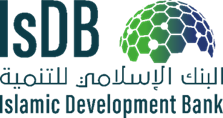 